The Hailiang Group, founded in 1989, is headquartered at the Hailiang Building in Hangzhou's Binjiang District in China. Hailiang Group, a large-scale private enterprise, develops comprehensive and international businesses. The successful business range from nonferrous metals, real estate construction, ecological agriculture, environmental protection, basic education, and industrial finance, as well as health care, diversified industrial progress, and professional development for the industries. Hailiang employs more than 19,000 individuals. They celebrate three listed companies at home and abroad. In 2017, the Group's operating income reached RMB 164.1 billion RMB with the total assets amounted to RMB 70 billion RMB. In 2018, the Hailiang Group ranked 109th among the Top 500 enterprises in China, 22th among the Top 500 private enterprises in China, and 4rd among the Top 100 enterprises in Zhejiang Province.Hailiang Foreign Language School (HFLS) is a “National Excellent Foreign Language Experimental School”, providing primary, middle and high school international education program. In 2002, HFLS established International Foundation Program (IFP) jointly with Greenwich University, and was awarded “Cambridge International Centre” by Cambridge International Examination Centre in 2014.Hailiang Education adheres to the strategic academic principles of " Competitiveness, Distinctiveness, Internationalization ", by effectively working to improve the quality of its the schools, communities, and teachers. Hailiang works tirelessly to build up its educational prowess with the ultimate goal of becoming one of the top class K12 private education groups within China and ultimately, globally by 2025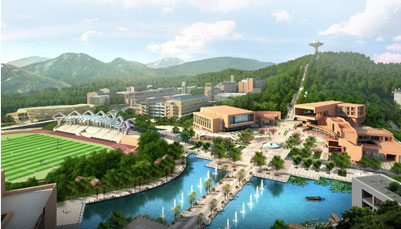 